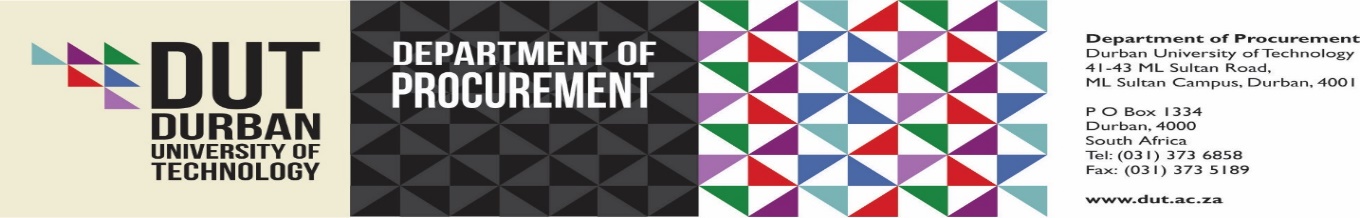 Invitation to site meeting JOB TITLE:  Indumiso Residence bathroom revamp: Residence 2 & 6SUPPLIER NAME : ......................................................................................    DUT DATABASE NUMBER: ..................................CO. REG. NO. : ......................................................................   VAT NUMBER : .. .............................................................ADDRESS : ..............................................................................................................................................................................DATE: ………11 May 2018.............................................The job title must be written on the envelope.Suppliers who are interested in supplying the goods as specified hereinafter, and subject to the General and Special conditions of the Durban University of Technology, are requested to complete this set of documents and address it in a sealed envelope marked for Attention : Procurement and Materials Manager. Envelopes are to be dropped off same in the PROCUREMENT DEPARTMENT, located on the Ground Floor, Block A, M.L. Sultan Campus, 41 / 43 M.L. Sultan Road, Durban, 4001 on the specified Closing time and date.  Please note that no faxed/emailed quotations will be accepted.Site visit details:Date: _____15 May 2018 _____________________	Time: ____10h30_____________Venue:  Meeting outside the Student Housing Office, Indumiso Campus, Unit 1, Fj Sithole Rd, Imbali, Pietermaritzburg, 3201 _____________________________________________________________________________________________Contact person: ___Nhlanhla Mthombeni ____	Contact number: _033 8458914_______________I/We hereby quote for the supply of the hereinafter item/s in terms of the SAID description, Specification, Terms and Conditions set herein.  The variations are stated where the item offered does not comply with specifications as per original tender.RUBBER STAMP...........................................		...................................................		......................................SIGNATURE				CAPACITY 				DATE____________________________________________________________________________________________	OFFICIAL   USE DEPARTMENT                     :   PROCUREMENT			CLOSED QUOTE NO.  	CONTACT PERSON    	:   Ettienne Rampaul			Tel: +27 33 845 8991 								Email: ettienner@dut.ac.zaCLOSING DATE	 	:  22 May 2018				CLOSING TIME    	:   10AMN.B. This is for Plumbing companies onlyAll NEW service providers are requested to submit the following compulsory documents:ORIf you are a current service provider to DUT kindly, provide.SPECIFICATIONS:Indumiso Residence bathroom specification: Residence 2 and 6To strip all floor, shower floor and wall tiles.To uplift shower floor base.To replace shower traps with brass (standard size).To increase the outlet pipe size to 110mm.To raise the height of the partition walls to 2m to accommodate shower rose.To install shower rose to be COBRA vandal proof and low flow in all shower cubiclesTo create new outlet on the floor to be 50mm below floor level and connect to existing waste pipe.To rescreed floor and shower floor to new falls.To waterproof all floor area and shower cubicles.To supply and install 433 X 433 wall tiles and mosaic on shower floor, colour to match existing tiles.Roof ceiling for ground floor and first floor, must be chipped off install and paint plain cornice and re-plastered.Replace all under-wall and stop corks.  In each Residence, there is 28 Shower Cubicles; on site meeting, you will be able to view and verify quantity of cubicles for quoting purposes.*Kindly quote on a total of 56 shower area’s and total area as per site meeting. NB Sample of tiles must be provided prior to commencement.The Tax clearance certificate together with unique pin must be submitted. Upon evaluation should the service providers tax clearance status printed from the online portal not be in order at close of the RFQ this will lead to the invalidation of the RFQCertified valid BBBEE certificate (Sanas or IRBA or sworn affidavit)Certified and Valid Entity Registration DocumentsVAT registration:Your company must be registered for vat in order to tenderVat number must be stipulated on the Original Tax clearance certificateCompany Profile Three x letters of references from customers rating your service DUT database number 